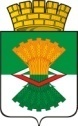 ДУМАМАХНЁВСКОГО МУНИЦИПАЛЬНОГО ОБРАЗОВАНИЯ второго созываРЕШЕНИЕот   26  июня 2014 года                п.г.т. Махнёво                              № 464 Об определении  органа местного самоуправления Махнёвского муниципального образования, уполномоченного на осуществление   контроля в сфере  закупок товаров, работ, услуг для обеспечения   муниципальных нужд Махнёвского муниципального образования В соответствии с  подпунктом 3 пункта 3 статьи 99 Федерального закона   от 05.04.2013г. № 44-ФЗ «О контрактной системе в сфере закупок товаров, работ, услуг для обеспечения государственных и муниципальных нужд»,  руководствуясь статьями 57,63 Устава Махнёвского муниципального образования, Дума Махнёвского муниципального образованияРЕШИЛА:         1. Определить органом местного самоуправления Махнёвского муниципального образования,  уполномоченным на осуществление контроля   в сфере закупок товаров, работ, услуг для обеспечения   муниципальных нужд Махнёвского муниципального образования Администрацию Махнёвского муниципального образования в лице Финансового отдела Администрации Махнёвского муниципального образования.2. Начальнику Финансового отдела Администрации Махнёвского муниципального образования (Щербакова Е.Н.)  привести локальные правовые акты в соответствие с настоящим Решением.3. Настоящее Решение распространяется на  правоотношения, возникшие с  01 января 2014 года.        4. Решение Думы Махнёвского муниципального образования от 27.09.2012 года №  259 «Об определении Финансового отдела Администрации Махнёвского муниципального образования органом, уполномоченным на осуществление контроля в сфере размещения заказовдля муниципальных нужд Махнёвского муниципального образования», признать  утратившим силу.      5. Опубликовать настоящее Решение в газете «Алапаевская искра» и разместить на сайте Махнёвского муниципального образования в сети «Интернет».6. Контроль за исполнением настоящего Решения возложить на постоянную комиссию по экономической политике, бюджету, финансам  и налогам (Н.Л.Голышев).Глава  муниципального  образования                                              И.М.Авдеев   